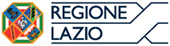 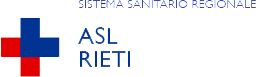 Al Direttore UOC Amm.ne del Personale dipendente  a convenzione e collaborazioniIl/La Sottoscritto/a  ___________________________________________________ Matr. _____________   in servizio presso _________________________________________________________________________COMUNICAdi fruire del permesso Studio il giorno ______/______/_________ dalle ore _________ alle ore _________Rieti lì  ______/______/_________				       ………………..………………………..                                                                                                                                                      (firma)Visto si autorizza IL DIRIGENTE RESPONSABILEtimbro e firma